Zet de eerste stap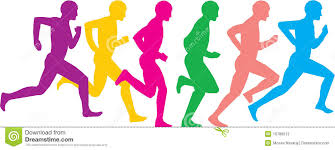 De volgende zullen we samen zettenOok jij kan 5 km lopenEen programma op maat voor iedereenWaar: atletiek vereniging Kontich- Aartselaar (AVKA )Kleistraat 204, 2630 AartselaarStart: Woensdag 21 maart 2018 om 19uInfo: vrijdag 16 maart om 20u in de kantine gelegen onder de tribune.Duurtijd:  10wekenPrijs: 25€Voor AVKA vzw:  De Voegt Ernaerna.de.voegt@gmail.comtel: 03/8874649een organisatie van AVKA vzw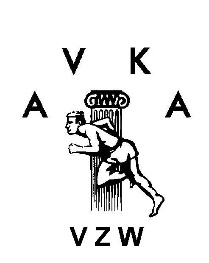 